
АДМИНИСТРАЦИЯСЕЛЬСКОГО ПОСЕЛЕНИЯ ПЕРЦЕВСКОЕГРЯЗОВЕЦКОГО МУНИЦИПАЛЬНОГО РАЙОНА ВОЛОГОДСКОЙ ОБЛАСТИРАСПОРЯЖЕНИЕот 29.10.2020 года                                      № 105-р                     С целью реализации муниципальной программы «Формирование современной городской среды на территории сельского поселения Перцевское на 2018-2022г.г1. Утвердить  дизайн - проект благоустройства придомовой территории многоквартирного дома №23 по ул.Центральная в  д.Слобода, включенного в муниципальную программу «Формирование современной городской среды на территории сельского поселения Перцевское на 2018-2022г.г».2. Настоящее распоряжение подлежит официальному опубликованию и размещению на официальном сайте администрации сельского поселения Перцевское и вступает в силу после его подписания.Глава сельского поселенияПерцевское                                                                                         Богословская Н.В.  УТВЕРЖДАЮГлава СП Перцевское____________________																    Н.В.Богословская                                                                                                                                                                                                        «____»_______20___г.Дизайн -проект благоустройства придомовой территории МКД №23   д.Слобода, ул.Центральная Грязовецкий район2021Дизайн -проект благоустройства придомовой территории МКД №23 по ул.Центральная в д.Слобода Грязовецкого района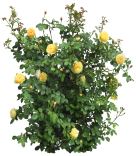 	-обустройство парковок                 -асфальт, требующий ремонта	-тротуар, требующий ремонта-количество бордюров(м, тротуарные)Об утверждении дизайн - проекта благоустройства придомовой территории многоквартирного дома №23 по ул.Центральная в д.Слобода, включенного в муниципальную программу «Формирование современной городской среды на территории сельского поселения Перцевское на 2018-2022г.г»